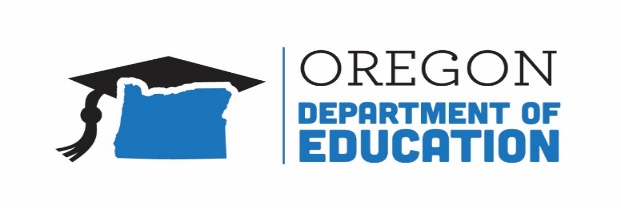 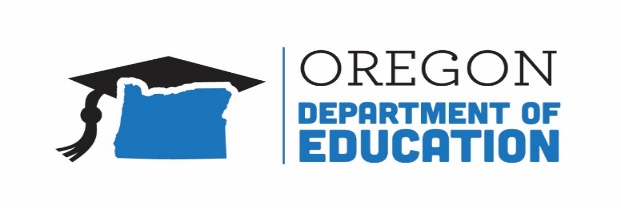 2021-2022 Title I-A Calendar of ActivitiesJune-AugustAugust 9th Continuous Improvement Plan (CIP) Budget Narratives open Review and revise as needed the district level needs assessmentReview and revise as needed the district level Continuous Improvement PlanReview and revise as needed the school level needs assessment of each Title I-A funded school Review and revise annually the school plan for each Title I-A funded schoolPlan for parent and family engagement activities for each Title I-A funded school referencing the Community Engagement ToolkitParticipate in Consolidated District Performance Report (CDPR) trainingFinalize data for Consolidated District Performance Report (CDPR)September -OctoberSeptember 17th Consolidated District Performance Report (CDPR) dueOctober 1st CIP Budget Narrative Assurances as pre-requisites dueReview Federal Program training sessions on FST websiteInitiate Parent Engagement activities: Title I-A Annual Meeting, Parent-School Compacts and Parent Engagement PlanFinalize services for Eligible Private School StudentsBegin Time and Effort documentation for staff funded with federal fundsNovemberNovember 1st CIP Budget Narratives that opened August 9th are dueNovember 15th Carryover Budget Narratives open Finalize Budget Narratives-submissions Continue Parent Engagement and OutreachComplete calculations for Comparability ReportDecember-JanuaryDecember 1st District Level Comparability Report dueContinue Parent Engagement and OutreachFebruary-MayFebruary 1st federal funds frozen if CIP Budget Narratives are not submittedODE Monitoring for Selected DistrictsConsultation with Private SchoolsParent Engagement: Review & Revise Parent Engagement Plan & Parent Compact with input from parents June-JulyUpdate Inventory of items purchased with federal fundsFinalize Time and Effort documentation______________________________________________________________________________Title I-A, II-A, IV-A and V-B Regional Contacts by Education Service District (ESD)Jennifer.engberg@state.or.us Clackamas, Grant, InterMountain, Multnomah, Northwest Regional and Region 18Sarah.martin@state.or.us Douglas, Harney, Lake, Malheur, Southern Oregon and South CoastLisa.plumb@state.or.us Columbia Gorge, High Desert, Jefferson, Lane, Linn Benton Lincoln, North Central and WillametteResourcesLink to ODE Federal Systems Title ProgramsLink to OR ESSA Federal Programs Funding Guide